SACRED HEART CHURCH120 Carawatha Street VillawoodTelephone:  (02) 9724-3522      Fax:  (02) 9724-6406Administrator:	Fr Greg McGregorAssistant Priest:	Fr Thomas AlukkaSUNDAY MASSES:	Saturday Vigil: 6.00pm,  Sunday: 9.00amWEEKDAY MASSES:	Tuesday through Friday – 8:00amCONFESSIONS:		Saturday 5:00pm to 5:45pmSUNDAY, 13 MAY 2018: THE ASCENSION OF THE LORD - YEAR BENTRANCE ANTIPHON:		Men of Galilee, why gaze in wonder at the heavens?This Jesus whom you saw ascending into heaven will return as you saw himgo, alleluia. RESPONSORIAL PSALM:		God mounts his throne to shouts of joy: a blare of trumpets for the Lord.GOSPEL ACCLAMATION:	Alleluia, alleluia!Go and teach all people my gospel.I am with you always, until the end of the world.Alleluia!COMMUNION ANTIPHON:	Behold, I am with you always, even to the end of the age, alleluia.WEEKDAY MASSES:Monday	St Matthias, No MassTuesday	Week 7 of Easter, Mass 8:00amWednesday	Week 7 of Easter, Mass 8:00amThursday	Week 7 of Easter, Mass 8:00amFriday	Week 7 of Easter, Mass 8:00amSaturday	Week 7 of Easter, Mass 6:00pm Sunday	Pentecost Sunday, Mass 9:00amPlease note there will be no more Monday morning or Saturday morning masses at Sacred Heart Villawood, however all Parishioners are most welcome to attend Mass at Immaculate Heart of Mary Kerrinea Road, Sefton. Mass times:  Monday to Saturday 9:15am, Saturday Vigil 5:30pm, Sunday 8:00am, 10:00am, 5:30pm.Total of both collections last Sunday:	   $463.30 (CWF: $170.00)Sacred Heart Primary School Villawood – Enrolments are now being accepted for classes K-6 for 2019.  Phone the school on (02) 9727-4149.CATHOLIC WEEKLY  -  PULPIT POINTS 13TH MAY 2018• 200 years with us• Catholic Schools speak out• The women who support mums: Marilyn Rodrigues• Gunnedah’s major milestone• Movie Review: Traffik• Monica Doumit: Fair work: Do teens have rights?FATIMA DAY – 4:00pm 13TH MAY 2018 - ALL HALLOWS CHURCH – 2 HALLY STREET, FIVE DOCKLast October, on the feast of Our Lady of Victory, later to be known as Our Lady of the Rosary, well over one million lay people gathered in Poland around the Polish borders to pray the Rosary for the protection of their country and to intercede for their young people.  Ireland, Italy, England and France followed to pray for their countries.  Now 53 sites around Australia will do the same for our country on 13th May. Mother's Day - What a coincidence!  Oz Rosary 53# because there are 53 Hail Mary's in the Rosary and there will be 53 sites around Australia in which to pray.  ALL HALLOWS FIVE DOCK is one and everyone is welcome!EMPOWERED BY THE HOLY SPIRITSaturday 19th May 2018    9:45am – 3:45pmSt Joseph’s Prayer Group, 126 Liverpool Road, Enfield (parking in Baker Street).  Speaker Fr Adam Crouch MGL.  Cost: $15.  Please bring a dish for our communal lunch.  Coffee and tea provided.  Please bring your bible with you.  Contact Rose: 029642-2349 or 0412 115 961. Email: rosetwymansydney@gmail.comBISHOP VINCENT LONGYou are invited to hear Bishop Vincent Long , an ardent supporter of Pope Francis, speaking about “the New Dawn of the Church” at ‘Winbourne’, the Edmund Rice Retreat and Conference Centre, 1315 Mulgoa Road, Mulgoa 11.00 am to 1.00 pm on Saturday 16th June 2018. Entry by donation. Registration 10.00 am. For further information contact Dennis Farrar 0425209840. Organised by the Passionist Family Group Movement.JOIN POPE FRANCIS IN PANAMA FOR THE 34TH WORLD YOUTH DAY IN JANUARY 2019Sydney Catholic Youth are inviting you on the pilgrimage of a lifetime to Panama where you will celebrate Mass with Pope Francis and millions of young Catholics from around the world.Archbishop Anthony Fisher OP will lead the Sydney pilgrimage departing on 15 January 2019 which will travel from Sydney to Washington DC, then to WYD Panama with the optional extension to travel to Mexico City.  Register your interest and find out more by visiting the website www.sydneycatholicyouth.org.wydCATHOLICCARE SYDNEYTo help Seniors live independently at home, we support all four levels of Home Care Packages in South West Sydney.  Call us on 13 18 19 and we can assist you to arrange an assessment through My Aged Care.Be a volunteer OUT THERE

Communities in Myanmar, PNG, Samoa, Timor Leste, Kiribati and Kenya seek volunteers to mentor locals and build capacity. Palms volunteers don’t do quick fixes, but immerse themselves in overseas communities for long-term skill exchange.
If you have teaching, medical, business, admin or trade skills, share them with our global family!  

Come to a Palms Info Session in Parramatta or the City: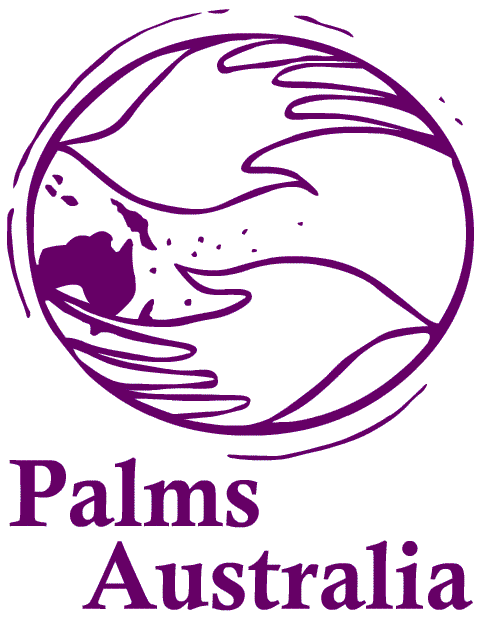 Go to  www.palms.org.au/volunteer or Contact Palms on 02 9560 5333Saturday 26 May 9am 
St Patrick’s Cathedral Hall
1 Marist Place, PARRAMATTA
(car entry via Victoria Road)Thursday 31 May 5:45pm
St Peter Julian’s Church
432 Sussex Street, Haymarket
SYDNEY